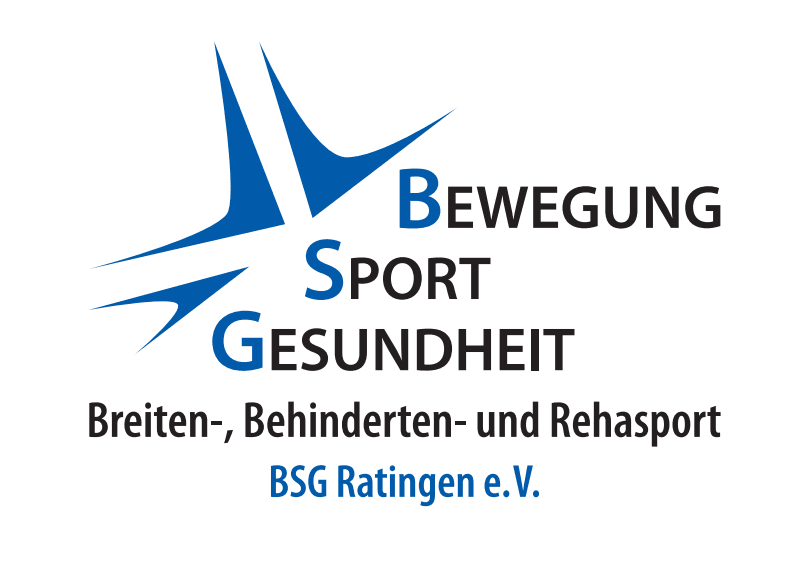 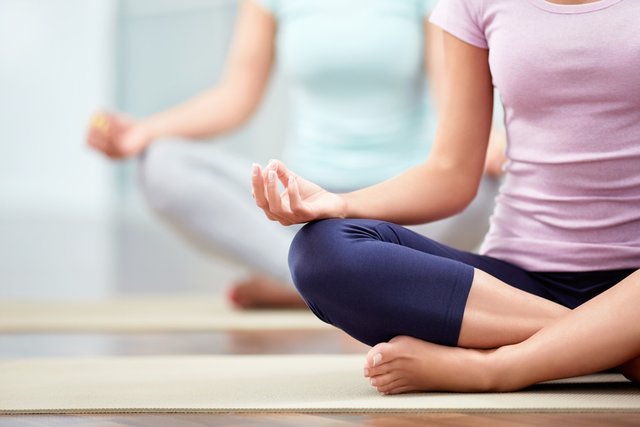 Kursanmeldung 2020 		Alltags - FitKörperliche und mentale Fitness durch Bewegung & Entspannung!Hiermit melde ich mich verbindlich für den Kurs Alltags-Fit 2020 bei der BSG Ratingen e.V. an.⃝ BSG e.V. Mitglied	⃝ NichtmitgliedBitte ankreuzen!Die Teilnehmergebühr wird von mir sofort mit der Anmeldung auf das Konto bei der Sparkasse Hilden-Ratingen-Velbert: IBAN: DE23 3345 0000 0042 1650 01 überwiesen inkl. MwSt. Hinweis:   Der Sportkurs ist nicht als Maßnahme für den REHA-Sport zertifiziert.Kursdauer18. August 2020 bis 15. Dezember 2020 (außer am 08.09.,  15.09.,  29.09.)Kurseinheiten15 x 45 MinutenUhrzeit17.00 Uhr bis 17.45 Uhr / dienstagsTeilnehmergebühr Mitglied BSG€   45,00Teilnehmergebühr Nichtmitglied€   65,00KursortTurnhalle Graf-Adolf-StraßeName, VornameStraße, HausnummerPLZ, OrtGeburtsdatumTelefonnummerE-Mail Adresse